МБУК ВР «МЦБ» им. М.В. НаумоваРябичевский отделСценарийПоговорим о вежливости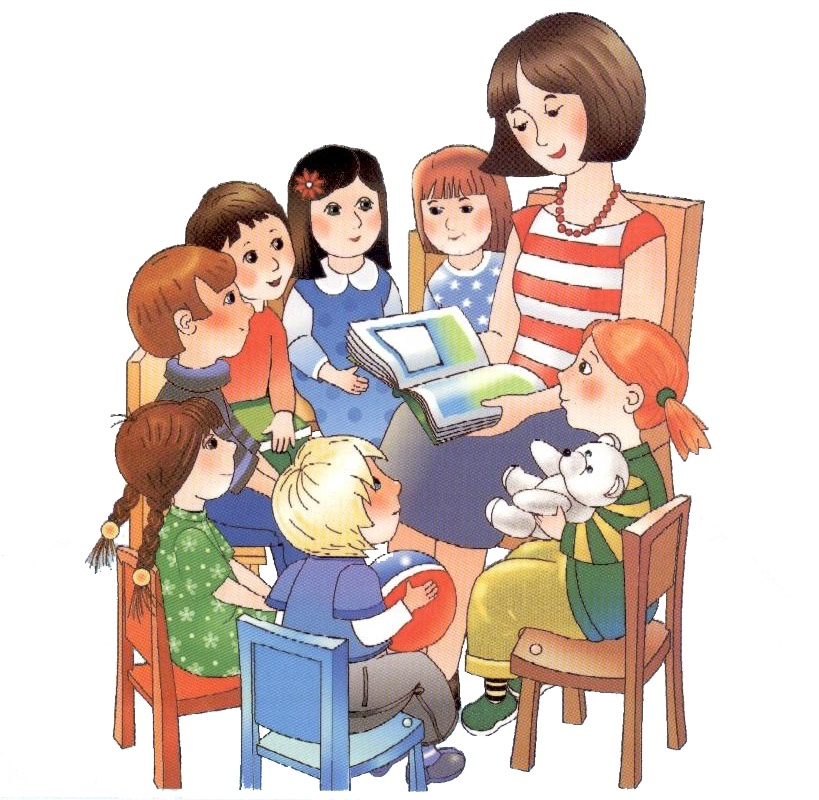 Составитель: Ткаченко М.В.х. Рябичев2023г.Цель: закрепить и обобщить понятия «вежливость», «волшебные слова», «добрые дела и проступки»; развивать навыки обобщения; воспитывать чувство взаимопомощи, доброты, чуткости, уважения к личности другого человека.Форма проведения: беседа1 ведущий: Утром улыбку я маме дарю.Доброе утро! — всегда говорю. Мне говорить совсем не леньСвоим знакомым: «Добрый день!»А вечером при встречеСкажу я: «Добрый вечер».Я Настю знаю с малых лет,Ей весело скажу: «Привет!»2 ведущий: Сегодня мы с вами поговорим о вежливости. Как вы думаете, что такое «вежливость»? (ответы детей).Да, ребята, это умение вести себя так, чтобы другим было приятно с тобой общаться, это доброе поведение, почтительность. Вежливый человек – внимателен к людям.1 ведущий:Ежели вы вежливыИ к совести не глухи,Вы место без протестаУступите старухе.И ежели вы вежливы,То, сидя на уроке,Не будете с товарищемТрещать, как две сороки.И ежели вы вежливы,То в разговоре с тетейИ с дедушкой, и с бабушкойВы их не перебьёте.И ежели вы вежливы, —Тому, кто послабее,Вы будете защитникомПред сильным не робея.Ежели вы вежливы.В душе, а не для видуВ троллейбус вы поможетеВзобраться инвалиду.И ежели вы вежливыПоможете вы маме,И помощь ей предложитеБез просьбы – то есть сами.И ежели вы вежливы,То всех благодарите,И мячика у маленькихБез спросу не берите!(С. Маршак)2 ведущий: В старину в русском языке широко употреблялось слово «вежа».  Вежа – от слов «ведать», «знать». Вежа – человек, который знает, как вести себя в той или иной обстановке. Отсюда и произошло слово «вежество», позднее превратившееся в «вежливость». 1 ведущий: Ребята, а вы знаете вежливые слова? Сейчас мы это проверим! Игра «Доскажи словечко»Если встретился знакомый,Хоть на улице, хоть дома -Не стесняйся, не лукавствуй,А скажи погромче… (здравствуй).Порвал ВоробейПаутинные нити.Чирикнул смущённо:Ну…(извините).Вылез Крот на белый светИ сказал Ежу… (привет).Если просишь что-нибудь,То сначала не забудьРазомкнуть свои устаИ сказать… (пожалуйста).Когда я что-то подарю,Мне говорят: …(Благодарю).Если, словом или деломВам помог кто-либо,Не стесняйтесь громко, смелоГоворить … (спасибо)!Если невежей прослыть не хотите,Очень прошу вас - будьте мудры,Вежливым словом просьбу начните:Будьте…(любезны),Будьте…(добры).2 ведущий: Молодцы! Справились с заданием, а сейчас я предлагаю вам увлекательную игру «Вежливое слово». (Дети собирают из букв слова: спасибо, здравствуйте, пожалуйста и др.)1 ведущий: И с этим заданием справились! А сейчас попробуем определить, какие вы «знатоки» правил вежливости, так необходимых для общения. Для этого проведём подвижную игру «Вежливо – невежливо». Я буду называть ситуацию, а вы должны определить, вежливыми или невежливыми были действия в ней. Если вежливыми – хлопайте, если нет – топайте.Игра «Вежливо – невежливо»1.	Поздороваться при встрече… (вежливо).2.	Толкнуть, не извиниться… (невежливо).3.	Не встать, обращаясь к учителю…4.	Помочь поднять упавшую вещь…5.	Не уступить место пожилому…6.	Пропустить вперёд девочек, когда вы заходите в класс, в раздевалку…7.	Выкрикивать с места во время урока...8.       Громко разговаривать в общественных местах…2 ведущий: Как известно, люди издавна стремились к добру и и эту мысль они отразили в пословицах и поговорках, которые передаются из уст в уста, из поколения в поколение. Сейчас я хочу проверить, знаете ли вы пословицы и поговорки о доброте и вежливости. Я говорю первую часть пословицы, а вы продолжаете.Добрые дела – красят человека.Без добрых дел – нет доброго имени.Жизнь дана на – добрые дела.Не думай быть нарядным, – а думай быть опрятным.У себя как хочешь, а в гостях – как велят.От одного слова – навек ссора.1 ведущий: Молодцы! Со всеми заданиями справились. На этом наше мероприятие заканчивается, и мы очень надеемся, что вы не будете забывать использовать вежливые слова, ведь их не даром называют волшебными. До свидания! До новых встреч!Список использованных источников1000 поговорок и пословиц про все на свете / сост. В.Г. Дмитриева. – М.: АСТ, 2019. – 319с.: ил. – (Для детей и не только).Вежливые игры и задачки.»: http://nsportal.ru/detskiy-sad/raznoe/2013/08/31/vezhlivye-igry-i-zadachkihttps://infourok.ru/kartoteka-stihov-albom-vezhlivih-slov-1107189.html